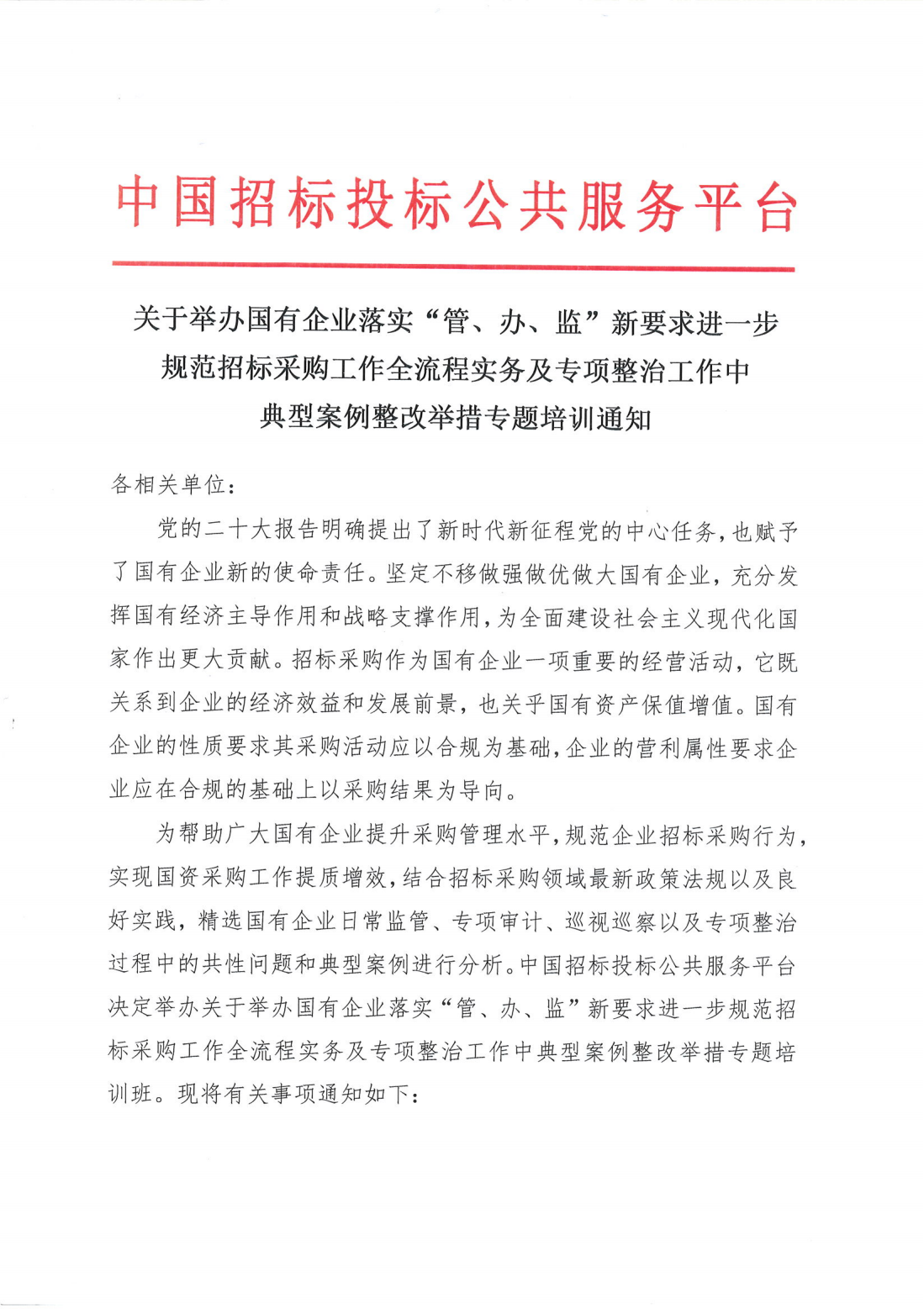 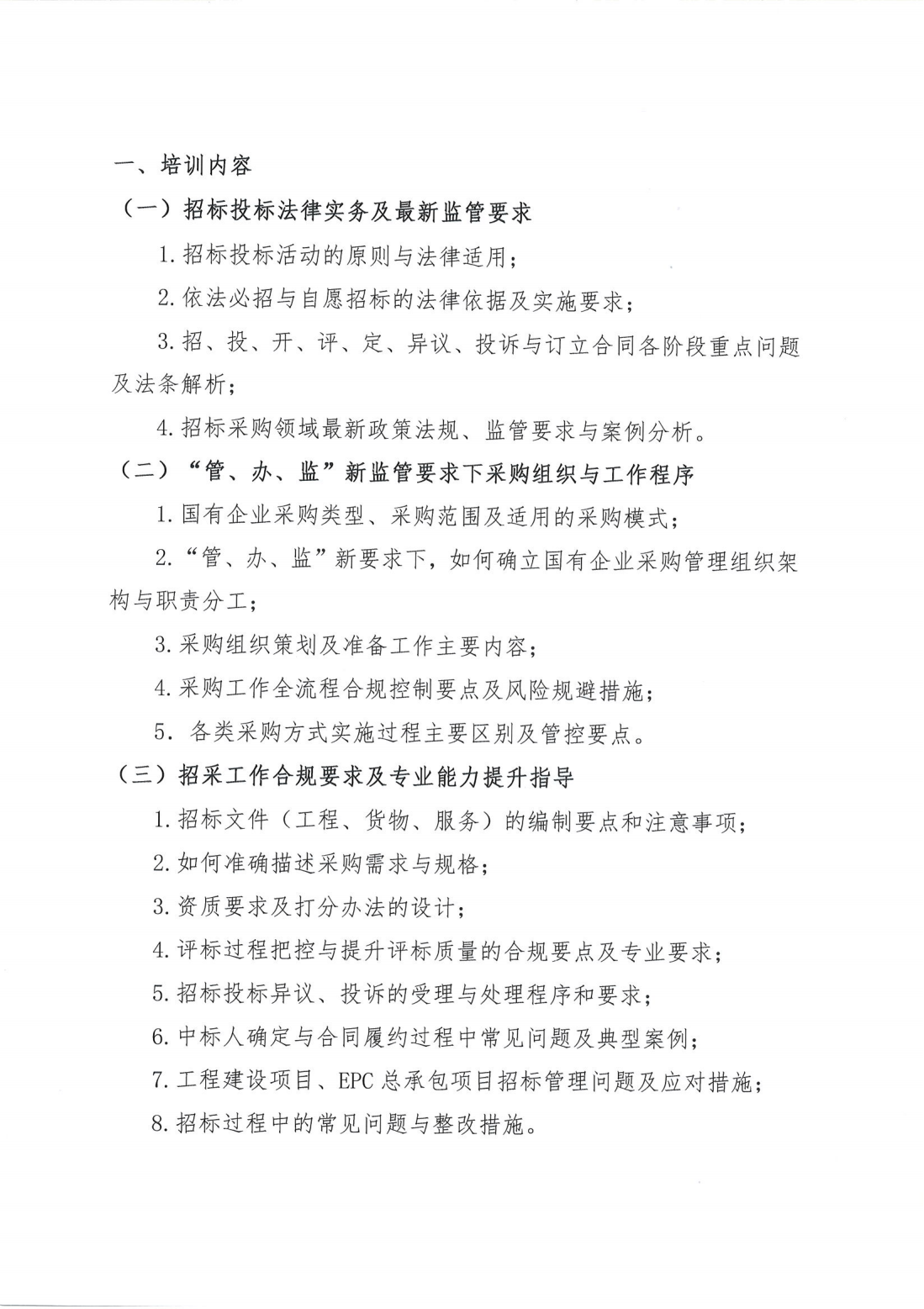 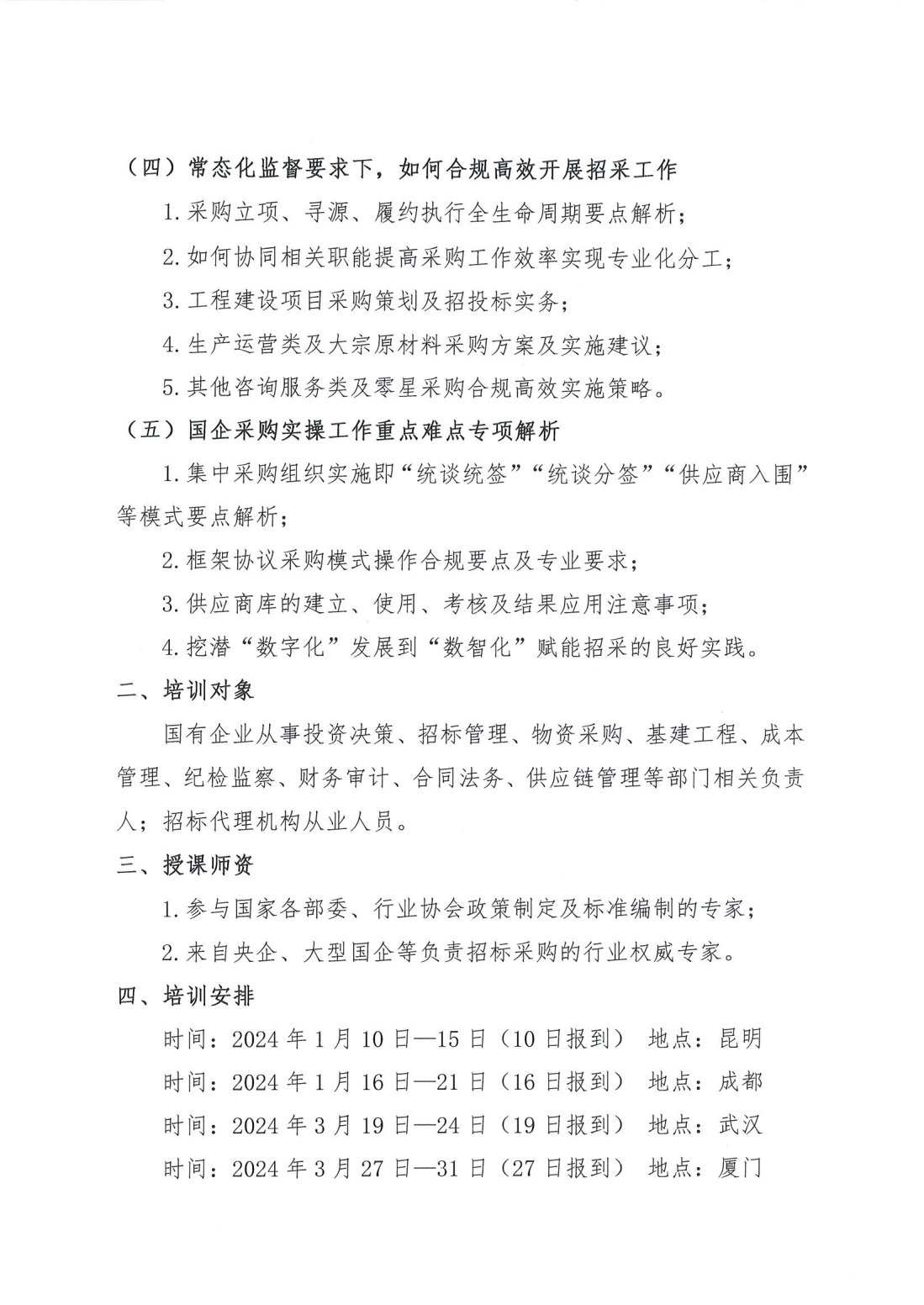 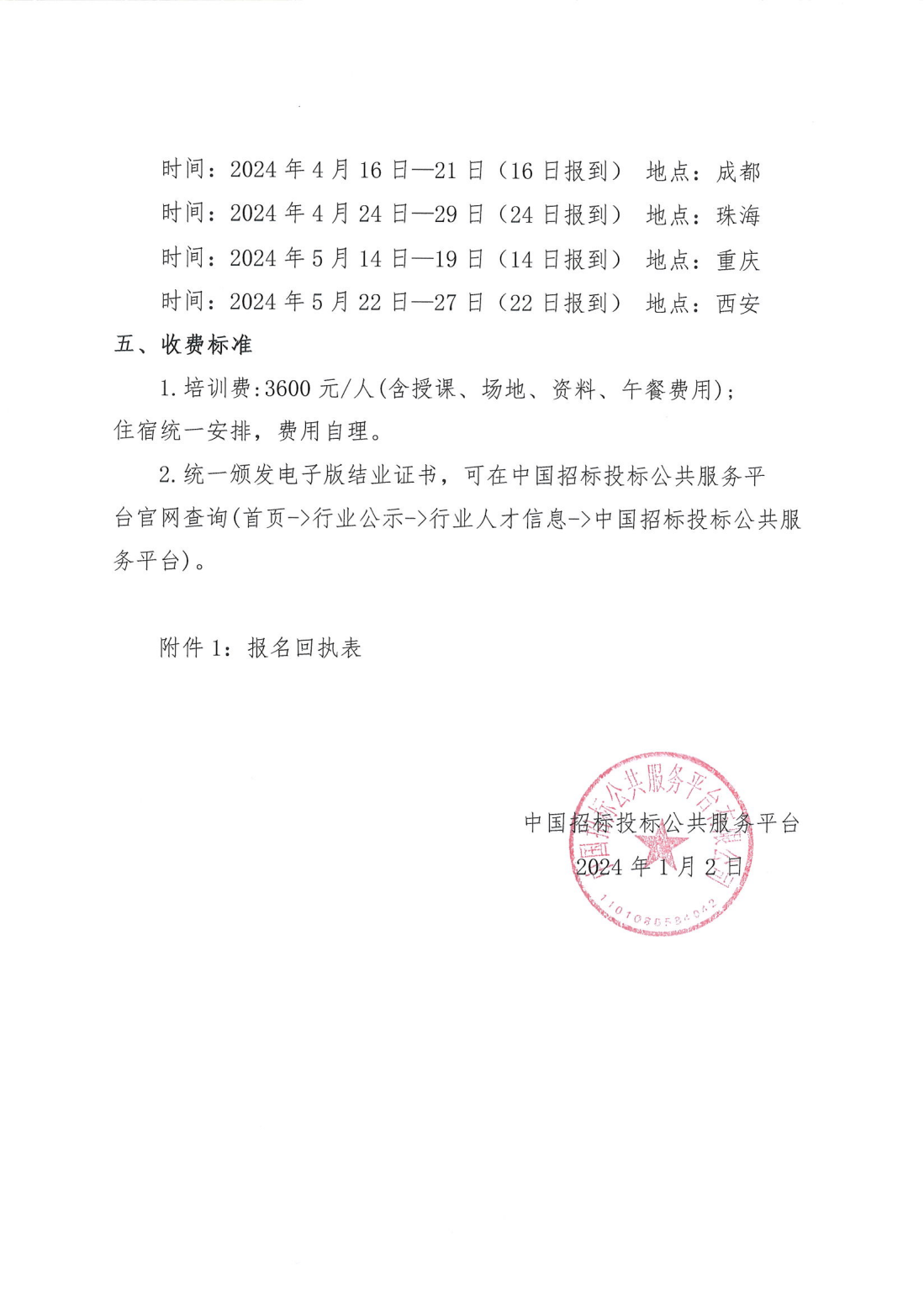 附件1：国有企业落实“管、办、监”新要求进一步规范招标采购工作全流程实务及专项整治工作中典型案例整改举措专题培训班报名回执表备注：1.此表可复制，汇总名单后发送至会务组；            2.以上课题可提供企业内训并提供企业制度优化咨询服务；3.联系人：郭磊 18701646027   邮箱：2952107154@qq.com*单位名称*审批人*职 务*手 机*联系人*职 务*手 机*姓 名*性 别*职 务*部 门*手  机*手  机*发票要求□增值税普通发票      □增值税专用发票□增值税普通发票      □增值税专用发票□增值税普通发票      □增值税专用发票□增值税普通发票      □增值税专用发票□增值税普通发票      □增值税专用发票*发票信息普票填写1-2 专票填写1-41.开票单位：2.纳税人识别号：3.地址、电话：4.开户行、账号： 1.开票单位：2.纳税人识别号：3.地址、电话：4.开户行、账号： 1.开票单位：2.纳税人识别号：3.地址、电话：4.开户行、账号： 1.开票单位：2.纳税人识别号：3.地址、电话：4.开户行、账号： 1.开票单位：2.纳税人识别号：3.地址、电话：4.开户行、账号： *住宿安排□单住  □合住  □自行□单住  □合住  □自行□单住  □合住  □自行*参会地点汇款账户开户名称：华商思享汇管理咨询（北京）有限公司开户银行：中国建设银行北京月坛支行帐     号：11050190360000001002开户名称：华商思享汇管理咨询（北京）有限公司开户银行：中国建设银行北京月坛支行帐     号：11050190360000001002开户名称：华商思享汇管理咨询（北京）有限公司开户银行：中国建设银行北京月坛支行帐     号：11050190360000001002开户名称：华商思享汇管理咨询（北京）有限公司开户银行：中国建设银行北京月坛支行帐     号：11050190360000001002开户名称：华商思享汇管理咨询（北京）有限公司开户银行：中国建设银行北京月坛支行帐     号：11050190360000001002